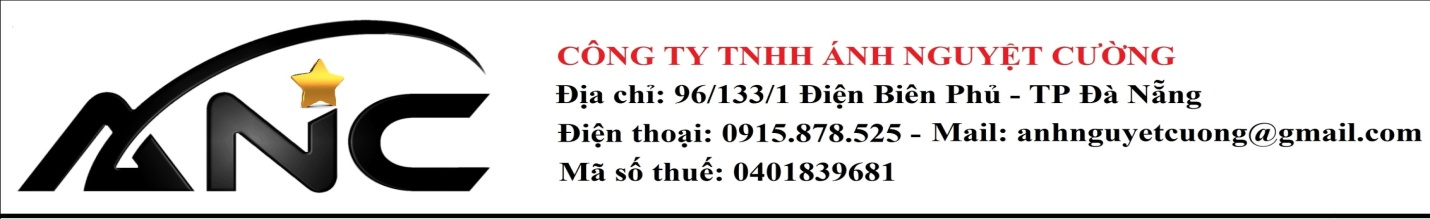 BÁO GIÁ TỦ RACKTủ đựng đầu ghi camera- Kích thước thực:  45cm x 38cm x 12cm
- Giúp bảo vệ đầu ghi cho Camera
- Mặt kính đảm bảo quan sát được các đèn trạng thái
- Có khe lắp khóa chống phá
- Chất liệu: thép dập sơn tĩnh điện
- Kiểu lắp: treo tườngGiá 420,000 vndTủ mạng , Tủ Rack 4U-D400 Wallmount – USS rack 4U400
- Mã sản phẩm: USSR 4U400
- Kích thước thực: (HxWxD) H230xW560xD400mm
- Kiểu dáng:Treo tường
- Hệ thống cửa: Lưới / Mica
- Phụ kiện: 1 x Fan 220v; Ổ điện 03 chấu chuẩn Đa dụng.
- Màu sắc: Đen / Ghi
Giá: 830,000 VNĐ
Tủ mạng , Tủ Rack 6U-D400 Wallmount – USS rack 6U400
- Mã sản phẩm: USSR 6U400
- Kích thước thực: (HxWxD) H320xW560xD400mm
- Kiểu dáng:Treo tường
- Hệ thống cửa: Lưới / Mica
- Phụ kiện: 1 x Fan 220v; Ổ điện 03 chấu chuẩn Đa dụng.
- Màu sắc: Đen / Ghi
Giá: 890,000 VNĐ
Tủ mạng , Tủ Rack Cabinet 10U-D400 Tower/Wallmount - USS rack 10U400
- Mã sản phẩm: USSR 10U400
- Kích thước thực: (HxWxD) H560xW550xD400mm
- Kiểu dáng: Chân đứng 04 bánh xe / Treo tường
- Hệ thống cửa: Lưới / Mica
- Phụ kiện: 1 x Fan 220v; Ổ điện 03 chấu chuẩn Đa dụng.
- Màu sắc: Đen / Trắng
Giá: 1,180,000 VNĐ
Tủ mạng ,Tủ Rack Cabinet 10U-D500 Tower/Wallmount - USS rack 10U500
- Mã sản phẩm: USSR 10U500
- Kích thước thực: (HxWxD) H560xW550xD500mm
- Kiểu dáng: Chân đứng 04 bánh xe / Treo tường
- Hệ thống cửa trước: Lưới / Mica
- Phụ kiện: 1 x Fan 220v; Ổ điện 03 chấu chuẩn Đa dụng.
- Màu sắc: Đen / Trắng
Giá: 1,230,000 VNĐTủ mạng ,Tủ Rack Cabinet 10U-D600 Tower/Wallmount - USS rack 10U600
- Mã sản phẩm: USSR 10U600
- Kích thước thực: (HxWxD) H560xW550xD600mm
- Kiểu dáng: Chân đứng 04 bánh xe / Treo tường
- Hệ thống cửa trước: Lưới / Mica
- Phụ kiện: 1 x Fan 220v; Ổ điện 03 chấu chuẩn Đa dụng.
- Màu sắc: Đen / Trắng
Giá: 1,320,000 VNĐTủ mạng Tủ Rack Cabinet 12U-D400 Tower/Wallmount - USS rack 12U400
- Mã sản phẩm: USSR 12U400
- Kích thước thực: (HxWxD) H640xW550xD400mm
- Kiểu dáng: Chân đứng 04 bánh xe / Treo tường
- Hệ thống cửa: Lưới / Mica
- Phụ kiện: 1 x Fan 220v; Ổ điện 03 chấu chuẩn Đa dụng.
- Màu sắc: Đen / Trắng
Giá: 1,650,000 VNĐTủ mạng Tủ Rack Cabinet 12U-D500 Tower/Wallmount - USS rack 12U500
- Mã sản phẩm: USSR 12U500
- Kích thước thực: (HxWxD) H640xW550xD500mm
- Kiểu dáng: Chân đứng 04 bánh xe / Treo tường
- Hệ thống cửa: Lưới / Mica
- Phụ kiện: 1 x Fan 220v; Ổ điện 03 chấu chuẩn Đa dụng.
- Màu sắc: Đen / Trắng
Giá: 1,690,000 VNĐ
Tủ mạng Tủ Rack Cabinet 12U-D600 Tower - USS rack 12U600
- Mã sản phẩm: USSR12U600
- Kích thước thực: (HxWxD) H640xW550xD600mm
- Kiểu dáng: Chân đứn, 04 bánh xe
- Hệ thống cửa: 02 cửa, Lưới / Mica
- Phụ kiện: 1 x Fan 220v; Ổ điện 03 chấu chuẩn Đa dụng.
- Màu sắc: Đen / Trắng
Giá:1,800,000 VNĐTủ mạng Tủ Rack SYSTEM CABINET 15U-D400 - USS rack 15U400
- Mã sản phẩm: USSR15U400
- Kích thước thực: (HxWxD) H830xW550xD400mm
- Net Weight: 35 Kg
- Kiểu dáng: 4 bánh xe 
- Hệ thống cửa: Lưới / Mica
- Phụ kiện: 1 x Fan 220v; Ổ điện 03 chấu chuẩn Đa dụng.
- Màu sắc: Đen / Trắng
Giá: 2,100,000 VNĐ
Tủ mạng Tủ Rack SYSTEM CABINET 15U-D600 - USS rack 15U600
- Mã sản phẩm: USSR15U600
- Kích thước thực: (HxWxD) H830xW550xD600mm
- Kiểu dáng: 4 bánh xe có 
- Hệ thống cửa: Lưới / Mica
- Phụ kiện: 1 x Fan 220v; Ổ điện 03 chấu chuẩn Đa dụng.
- Màu sắc: Đen / Trắng
Giá: 2,300,000 VNĐTủ mạng Tủ Rack SYSTEM CABINET 15U-D800 - USS rack 15U800
- Mã sản phẩm: USSR15U800
- Kích thước thực: (HxWxD) H830xW550xD800mm
- Kiểu dáng: 4 bánh xe 
- Hệ thống cửa: Lưới / Mica
- Phụ kiện: 1 x Fan 220v; Ổ điện 03 chấu chuẩn Đa dụng.
- Màu sắc: Đen / Trắng
Giá: 2,500,000 VNĐTủ mạng Tủ Rack SYSTEM CABINET 20U-D600 - USS rack 20U600
- Mã sản phẩm: USSR20U600
- Kích thước thực: (HxWxD) H1000xW590xD600mm
- Kiểu dáng: 4 bánh xe 
- Hệ thống cửa trước: Lưới / Mica
- Phụ kiện: 2 x Fan 220v; Ổ điện 06 chấu chuẩn Đa dụng.
- Màu sắc: Đen / Trắng
Giá: 3,200,000 VNĐTủ mạng Tủ Rack SYSTEM CABINET 20U-D800 - USS rack 20U800
- Mã sản phẩm: USSR20U800
- Kích thước thực: (HxWxD) H1000xW590xD800mm
- Kiểu dáng: 4 bánh xe- Hệ thống cửa trước: Lưới / Mica
- Phụ kiện: 2 x Fan 220v; Ổ điện 06 chấu chuẩn Đa dụng.
- Màu sắc: Đen / Trắng
Giá: 3,500,000 VNĐTủ mạng Tủ Rack SYSTEM CABINET 20U-D1000 - USS rack 20U1000
- Mã sản phẩm: USSR 20U1000
- Kích thước thực: (HxWxD) H1000xW590xD1000mm
- Kiểu dáng: 4 bánh xe 
- Hệ thống cửa trước: Lưới / Mica
- Phụ kiện: 2 x Fan 220v; Ổ điện 06 chấu chuẩn Đa dụng.
- Màu sắc: Đen / Trắng
Giá: 3,9000,000 VNĐ
Tủ mạng Tủ Rack SYSTEM CABINET 27U-D600 - USS rack 27U600
- Mã sản phẩm: USSR27U600
- Kích thước thực: (HxWxD) H1400xW600xD600mm
- Kiểu dáng: 4 bánh xe và chân tăng
- Hệ thống cửa trước: Lưới / Mica
- Phụ kiện: 2 x Fan 220v; Ổ điện 06 chấu chuẩn Đa dụng.
- Màu sắc: Đen / Trắng
Giá: 4,250,000 VNĐTủ mạng Tủ Rack SYSTEM CABINET 27U-D800 - USS rack 27U800
- Mã sản phẩm: USSR27U800
- Kích thước thực: (HxWxD) H1400xW600xD800mm
- Kiểu dáng: 4 bánh xe và chân tăng
- Hệ thống cửa trước: Lưới / Mica
- Phụ kiện: 2 x Fan 220v; Ổ điện 06 chấu chuẩn Đa dụng.
- Màu sắc: Đen / Trắng
Giá: 4,500,000 VNĐTủ mạng Tủ Rack SYSTEM CABINET 27U-D1000 - USS rack 27U1000
- Mã sản phẩm: USSR27U1000
- Kích thước thực: (HxWxD) H1400xW600xD1000mm
- Kiểu dáng: 4 bánh xe và chân tăng
- Hệ thống cửa trước: Lưới / Mica
- Phụ kiện: 2 x Fan 220v; Ổ điện 06 chấu chuẩn Đa dụng.
- Màu sắc: Đen / Trắng
Giá: 4,700,000 VNĐTủ mạng Tủ Rack SYSTEM CABINET 32U-D600 - USS rack 32U600
- Mã sản phẩm: USSR32U600
- Kích thước thực: (HxWxD) H1600xW600xD600mm
- Kiểu dáng: 4 bánh xe H1400xW600và chân tăng
- Hệ thống cửa trước: Lưới / Mica
- Phụ kiện: 2 x Fan 220v; Ổ điện 06 chấu chuẩn Đa dụng.
- Màu sắc: Đen / Trắng
Giá: 4,700,000 VNĐTủ mạng Tủ Rack SYSTEM CABINET 32U-D800 - USS rack 32U800
- Mã sản phẩm: USSR32U800
- Kích thước thực: (HxWxD) H1600xW600xD800mm
- Kiểu dáng: 4 bánh xe và chân tăng
- Hệ thống cửa trước: Lưới / Mica
- Phụ kiện: 2 x Fan 220v; Ổ điện 06 chấu chuẩn Đa dụng.
- Màu sắc: Đen / Trắng
Giá: 4,950,000 VNĐTủ mạng Tủ Rack SYSTEM CABINET 32U-D1000 - USS rack 32U1000
- Mã sản phẩm: USSR32U1000
- Kích thước thực: (HxWxD) H1600xW600xD1000mm
- Kiểu dáng: 4 bánh xe và chân tăng
- Hệ thống cửa trước: Lưới / Mica
- Phụ kiện: 2 x Fan 220v; Ổ điện 06 chấu chuẩn Đa dụng.
- Màu sắc: Đen / Trắng
Giá: 5,300,000 VNĐ
Tủ mạng Tủ Rack SYSTEM CABINET 36U-D600 - USS rack 36U600
- Mã sản phẩm: USSR36U600
- Kích thước thực: (HxWxD) H1780xW600xD600mm
- Kiểu dáng: 4 bánh và chân tăng
- Hệ thống cửa trước: Lưới / Mica
- Phụ kiện: 2 x Fan 220v; Ổ điện 06 chấu chuẩn Đa dụng.
- Màu sắc: Đen / Trắng
Giá: 5,000,000 VNĐ
Tủ mạng Tủ Rack SYSTEM CABINET 36U-D800 - USS rack 36U800
- Mã sản phẩm: USSR36U800
- Kích thước thực: (HxWxD) H1780xW600xD800mm
- Kiểu dáng: 4 bánh xe và chân tăng
- Hệ thống cửa trước: Lưới / Mica
- Phụ kiện: 4 x Fan 220v; Ổ điện 06 chấu chuẩn Đa dụng.
- Màu sắc: Đen / Trắng
Giá: 5,300,000 VNĐTủ mạng Tủ Rack SYSTEM CABINET 36U-D1000 - USS rack 36U1000
- Mã sản phẩm: USSR36U1000
- Kích thước thực: (HxWxD) H1780xW600xD1000mm
- Kiểu dáng: 4 bánh xe có chân phanh và chân tăng
- Hệ thống cửa trước: Lưới / Mica
- Phụ kiện: 2 x Fan 220v; Ổ điện 06 chấu chuẩn Đa dụng.
- Màu sắc: Đen / Trắng
Giá: 5,700,000 VNĐ
Tủ mạng Tủ Rack SYSTEM CABINET 42U-D600 - USS rack 42U600
- Mã sản phẩm: USSR42U600
- Kích thước thực: (HxWxD) H2050xW600xD600mm
- Kiểu dáng: 4 bánh xe và chân tăng
- Hệ thống cửa trước: Lưới / Mica
- Phụ kiện: 2x Fan 220v; Ổ điện 06 chấu chuẩn Đa dụng.
- Màu sắc: Đen / Trắng
Giá: 5,900,000 VNĐ
Tủ mạng Tủ Rack SYSTEM CABINET 42U-D800 - USS rack 42U800
- Mã sản phẩm: USSR42U800
- Kích thước thực: (HxWxD) H2050xW600xD800mm
- Kiểu dáng: 4 bánh xe và chân tăng
- Hệ thống cửa trước: Lưới / Mica
- Phụ kiện: 2x Fan 220v; Ổ điện 06 chấu chuẩn Đa dụng.
- Màu sắc: Đen / Trắng
Giá: 6,100,000 VNĐ
Tủ mạng Tủ Rack SYSTEM CABINET 42U-D1000 - USS rack 42U1000
- Mã sản phẩm: USSR42U1000
- Kích thước thực: (HxWxD) H2050xW600xD1000mm
- Kiểu dáng: 4 bánh xe và chân tăng
- Hệ thống cửa trước: Lưới / Mica
- Phụ kiện: 2x Fan 220v; Ổ điện 06 chấu chuẩn Đa dụng.
- Màu sắc: Đen / Trắng
Giá: 6,500,000 VNĐTủ mạng Tủ Rack SYSTEM CABINET 42U-D1100 - USS rack 42U1100
- Mã sản phẩm: USSR42U1100
- Kích thước thực: (HxWxD) H2050xW600xD1100mm
- Kiểu dáng: 4 bánh xe và chân tăng
- Hệ thống cửa trước: Lưới / Mica
- Phụ kiện: 4x Fan 220v; Ổ điện 06 chấu chuẩn Đa dụng.
- Màu sắc: Đen / Trắng
Giá: 6,900,000 VNĐ
Tủ mạng Tủ Rack SYSTEM CABINET 45U-D600 - USS rack 45U600
- Mã sản phẩm: USSR45U600
- Kích thước thực: (HxWxD) H2180xW600xD600mm
- Kiểu dáng: 4 bánh xe và chân tăng
- Hệ thống cửa trước: Lưới / Mica
- Phụ kiện: 2x Fan 220v; Ổ điện 06 chấu chuẩn Đa dụng.
- Màu sắc: Đen / Trắng
Giá: 6,900,000 VNĐ
Tủ mạng Tủ Rack SYSTEM CABINET 45U-D800 - USS rack 45U800
- Mã sản phẩm: USSR45U800
- Kích thước thực: (HxWxD) H2180xW600xD800mm
- Kiểu dáng: 4 bánh xe và chân tăng
- Hệ thống cửa trước: Lưới / Mica
- Phụ kiện: 4x Fan 220v; Ổ điện 06 chấu chuẩn Đa dụng.
- Màu sắc: Đen / Trắng
Giá: 7,300,000 VNĐTủ mạng Tủ Rack SYSTEM CABINET 45U-D1000 - USS rack 45U1000
- Mã sản phẩm: USSR45U1000
- Kích thước thực: (HxWxD) H2180xW600xD1000mm
- Kiểu dáng: 4 bánh xe  và chân tăng
- Hệ thống cửa trước: Lưới / Mica
- Phụ kiện: 2x Fan 220v; Ổ điện 06 chấu chuẩn Đa dụng.
- Màu sắc: Đen / Trắng
Giá: 7,500,000 VNĐKhay cố định tủ rack :Giá :  120.000 VNĐ (D400,D500); 160.000VNĐ ( D600); 190.000(D800); 220.000VND(D1000,D1100) Khay trượt tủ Rack : Giá : 220.000VND (D600); 280.000 VND (D800); 320.000Đ(D1000)Thanh nguồn PDU, Ổ điện chuẩn 19 inch, chuẩn đa dụng, C13, C14, C19, C20, 06 chấu đến 32 ch: Giá từ 230.000 VNĐGiá trên chưa bao gồm 10% VATĐể biết thêm chi tiết và được giá tốt nhất, xin Quý khách liên hệ trực tiếp với Phòng kinh doanh Ánh Nguyệt Cường: Mr Cường; 0915.878.525Ms Hiền: 0973.95.47.45